PENGARUH PERSONAL SELLING TERHADAP PENGAMBILAN KEPUTUSAN KONSUMEN MENGGUNAKAN KARTU VIRTUAL JENIUS PADA BANK BTPN DI AREA CIHAMPELAS WALK BANDUNG SKRIPSIDiajukan Untuk Memenuhi Salah Satu Syarat Dalam Menempuh Ujian Sarjana Program Srata Satu Pada Program Administrasi BisnisOleh:Nisa Aliya152040125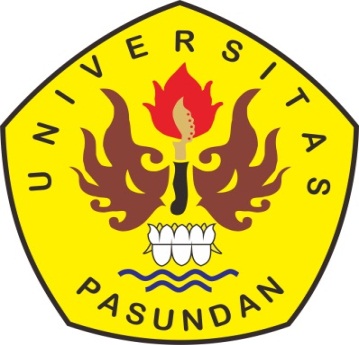 FAKULTAS ILMU SOSIAL DAN ILMUPOLITIKUNIVERSITAS PASUNDANBANDUNG2018